MÁME RÁDI ZVÍŘATAPodtéma: ZOOTento týden se budeme věnovat zvířatům v zoo. Zatím jsou zoologické zahrady bohužel zavřené, ale zvířátka můžeme poznávat na obrázcích v příloze, zazpívat si písničku nebo si vyrobit oblíbené zvířátko. V odkaze také naleznete video se zvířaty ze zoo a jejich zvuky. https://www.youtube.com/watch?v=bwMrhnrmGl0&ab_channel=P%C3%ADsni%C4%8Dkyprod%C4%9BtiOTÁZKY PRO DĚTI:Které zvíře ze zoo se ti nejvíce líbí?Jaká zvířátka v zoo najdeme?Kdo bydlí ve voliérách, kdo ve výběhu, v akváriích, v teráriích?Kdo se o zvířátka stará (ošetřovatel, veterinář)?Jaké je správné chování v zoo? Smíme zvířata krmit? Co asi jedí?BÁSNIČKA:Slon je velký, slon je silný,                                          slon je vždycky v pohodě.                                          A když je mu v létě vedro,                                                       Zaplave si ve vodě.            PÍSNIČKY:   Tyto odkazy jsou na písničky Míši Růžičkové, na které děti chtějí tancovat a mají je rádi.                                      https://www.youtube.com/watch?v=ssVoM0tJN58&ab_channel=M%C3%AD%C5%A1aR%C5%AF%C5%BEi%C4%8Dkov%C3%A1https://www.youtube.com/watch?v=gIxsLSJCwmo&ab_channel=M%C3%AD%C5%A1aR%C5%AF%C5%BEi%C4%8Dkov%C3%A1zazpívat si s dětmi můžete písničku, kterou jistě znáte:https://www.youtube.com/watch?v=wwHWhaGIla0&ab_channel=BavorV.Máme rádi zvířata, zvířata, zvířata,
Protože jsou chlupatá a mají hebkou srst
(srst srst srst srst srst srst srst).Chybuje ten, kdo lvu skrz tu mříž svou ruku podá.
I když máme deset prstů, každýho je škoda.
Máme rádi zvířata, zvířata, zvířata,
Protože jsou chlupatá a mají hebkou srst.V zoologické zahradě, zahradě, zahradě
Nehlaďte lva po bradě, ukousne vám prst.
(srst srst srst srst srst srst srst)Tipy na výtvarku:Jednoduché zvířátka z barevných papírů. Zvířátka si můžete vytvořit dle vlastní fantazie. Základ je obkreslená ruka.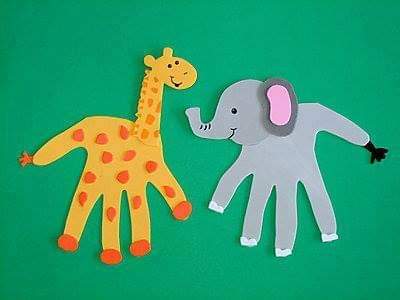 Vytvořit můžete hada z ruličky od toaletního papíru nebo tvrdé čtvrtky. Barvami nebo pastelkami hada vyzdobte. Z papíru nastříhejte pruhy pro základ těla hada. Vystřižené pruhy namotáte na nějakou roli nebo válec.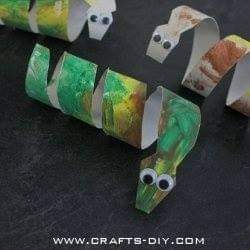 V příloze je také had, kterého děti mohou jednoduše vystřihnout a vykreslit.Stříhejte podél plných čar.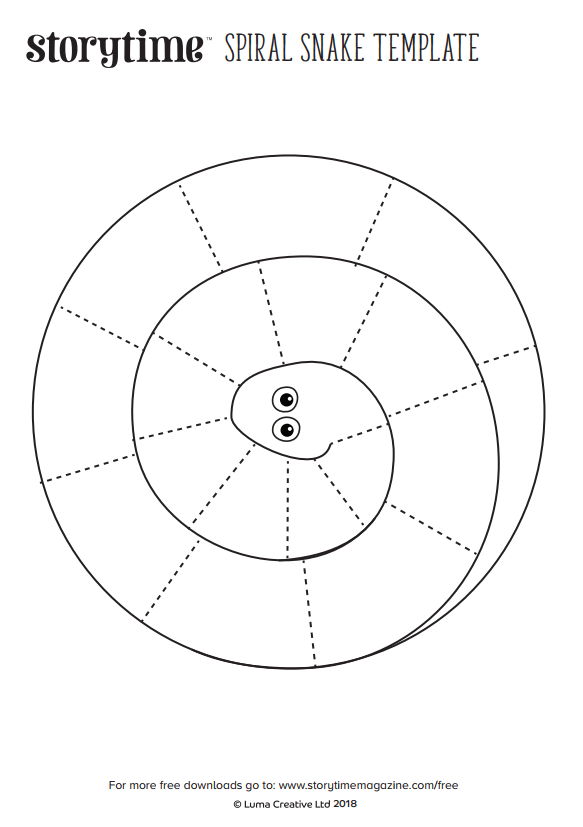 Poznáte některá zvířátka?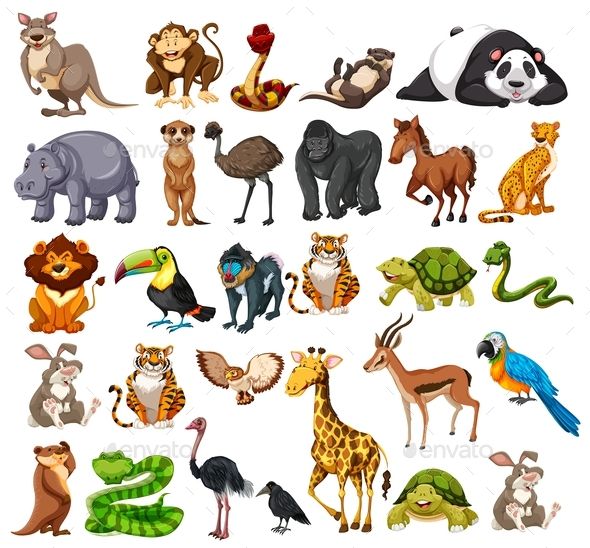 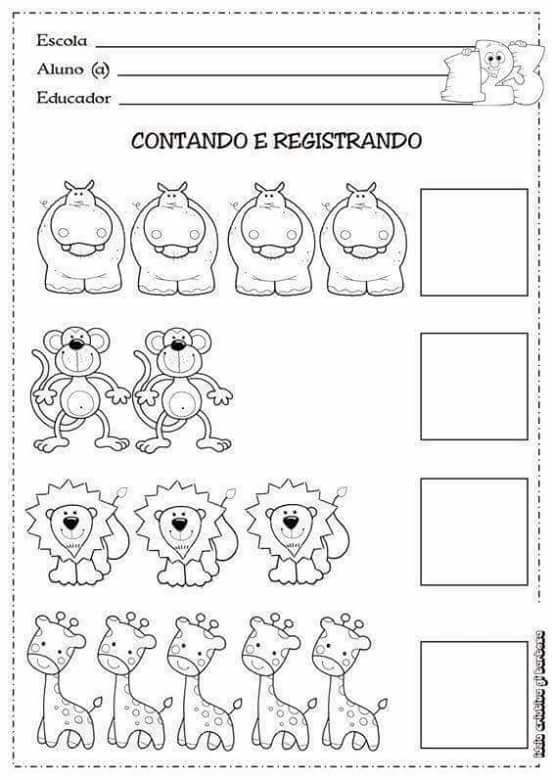 Spočítej a zapiš správný počet puntíků do prázdného čtverečku.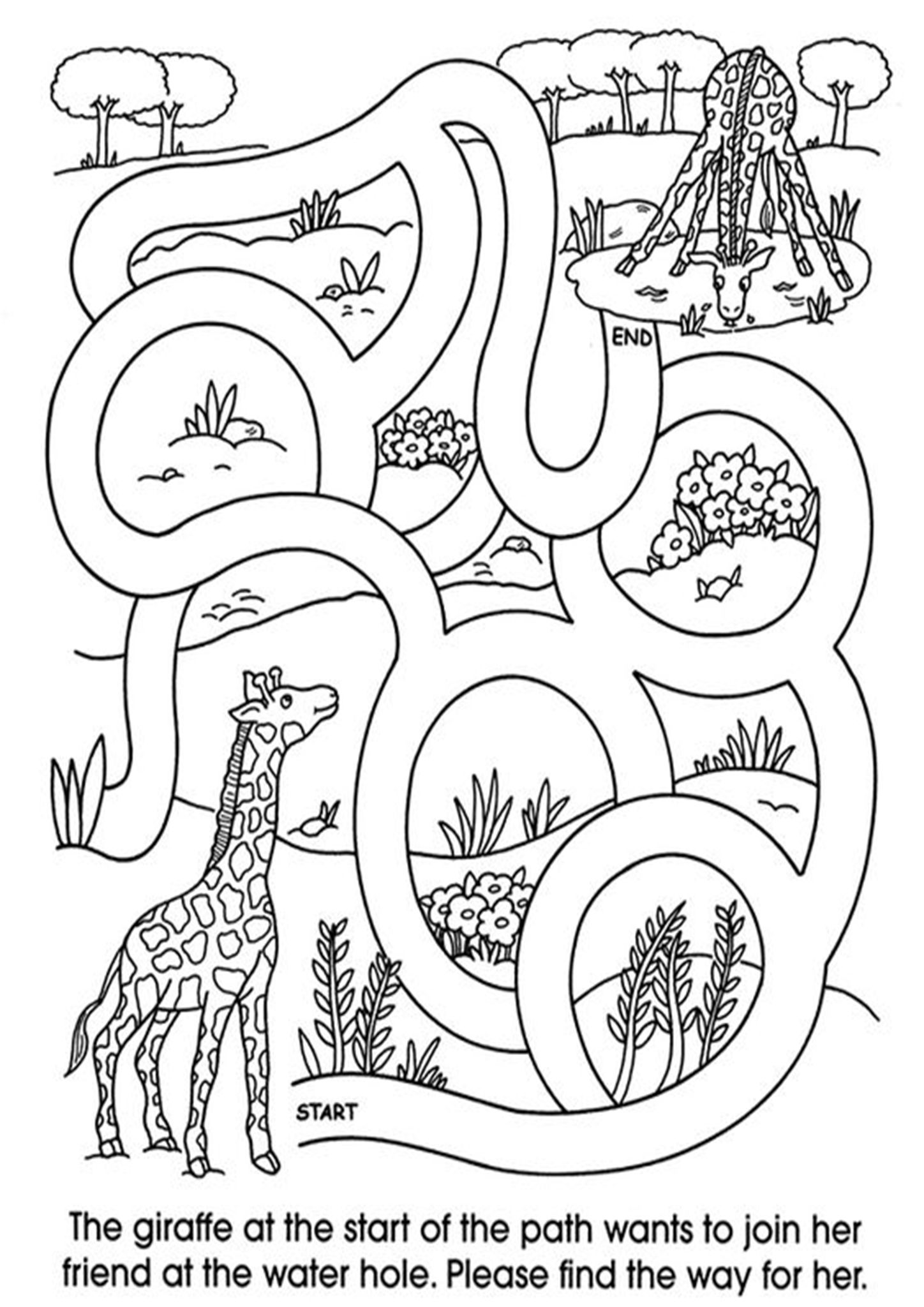 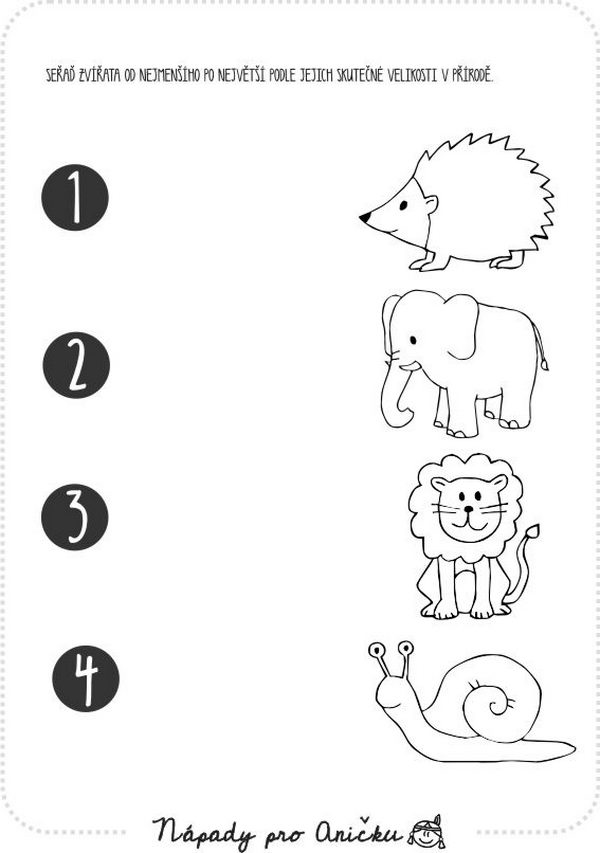 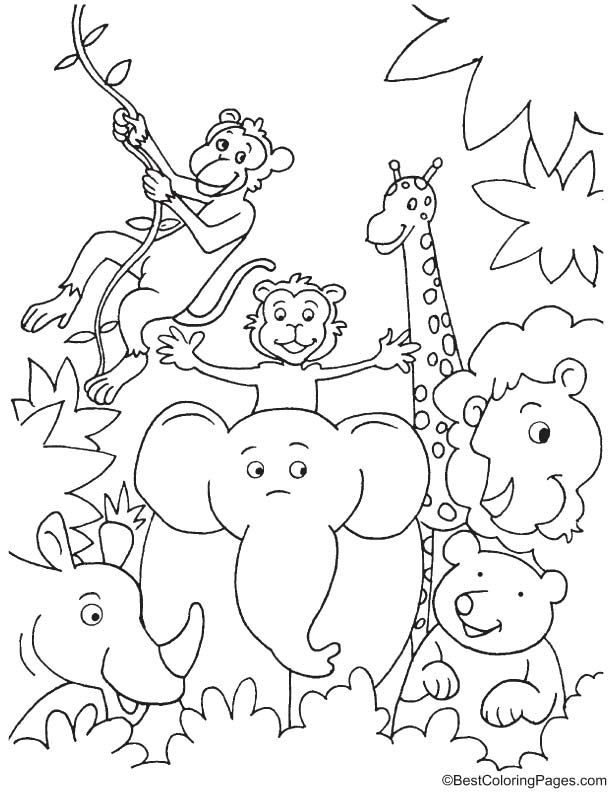 OmalovánkaOmalovánka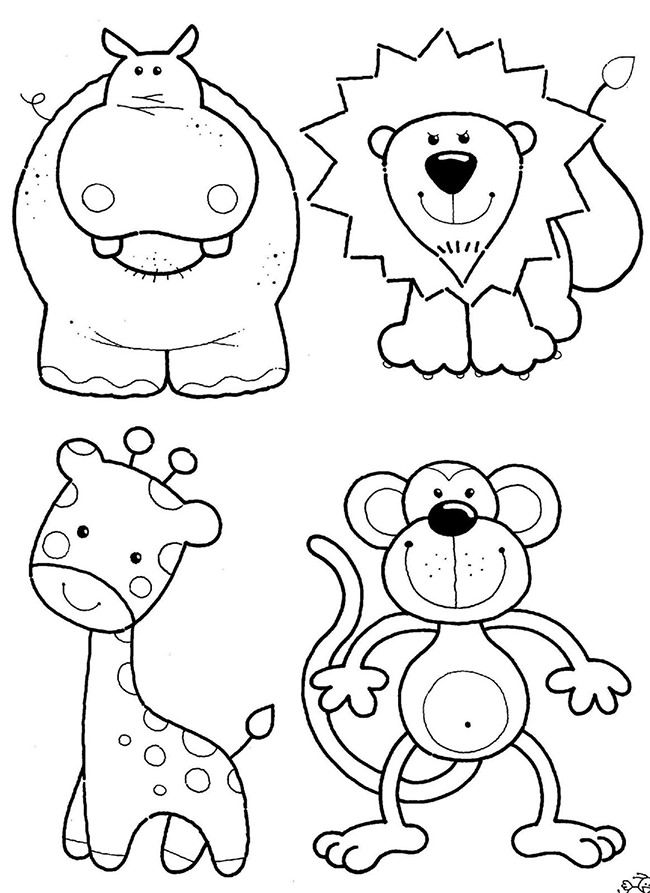 